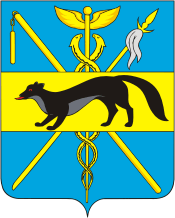 СОВЕТ НАРОДНЫХ ДЕПУТАТОВБОГУЧАРСКОГО МУНИЦИПАЛЬНОГО РАЙОНАВОРОНЕЖСКОЙ ОБЛАСТИРЕШЕНИЕот «27 » ноября 2014 года № 213               г.БогучарО внесении изменения в решениеСовета народных депутатовБогучарского муниципального районаот 20.03.2012 года № 10«Об образовании постоянной комиссииСовета народных депутатовБогучарского муниципального районапо  промышленности, транспорту, связи, ЖКХ,топливно – энергетическому комплексу	В соответствии с уставом Богучарского муниципального района, Регламентом работы Совета народных депутатов Богучарского муниципального района, утвержденным решением Совета народных депутатов Богучарского муниципального района от 12.03.2008 № 2, Совет народных депутатов Богучарского муниципального района Р Е Ш И Л:1.Внести изменение в решение Совета народных депутатов Богучарского муниципального района от  20.03.2012 года № 10 «Об образовании постоянной комиссии Совета народных депутатов Богучарского муниципального района по промышленности, транспорту, связи, ЖКХ, топливно – энергетическому комплексу» изложив решающую часть в следующей редакции:«Образовать следующий персональный состав постоянной комиссии Совета народных депутатов Богучарского муниципального района по промышленности, транспорту, связи, ЖКХ, топливно – энергетическому комплексу:Бондарев Борис Владимирович - депутат Совета народных депутатов Богучарского муниципального района от избирательного округа № 1, старший мастер цеха сухих и молочных продуктов общества с ограниченной ответственностью «Богучармолоко», председатель комиссии.Петренко Николай Викторович - депутат Совета народных депутатов Богучарского муниципального района от избирательного округа № 2, генеральный директор открытого акционерного общества «Богучарское АТП».Комов Сергей Иванович – депутат Совета народных депутатов Богучарского муниципального района от Богучарского местного отделения Воронежского регионального отделения политической партии «Коммунистическая партия Российской Федерации», оператор котельной ОАО РЭО «Курский» ЭРТ Воронежский.Нежельский Иван Иванович – депутат Совета народных депутатов Богучарского муниципального района от избирательного округа № 1, механик общества с ограниченной ответственностью «Интердорстрой».Сиринько Сергей Владимирович - депутат Совета народных депутатов Богучарского муниципального района от избирательного округа № 3, генеральный директор общества с ограниченной ответственностью «УС – 2 Интердорстрой». Волков Сергей Анатольевич – депутат Совета народных депутатов Богучарского муниципального района от Богучарского местного отделения Воронежского регионального отделения политической партии «Коммунистическая партия Российской Федерации», индивидуальный предприниматель.Глава Богучарскогомуниципального района 					А.М. Василенко